Rozdział IV  Wzór umowy UMOWA NR _____ zawarta w dniu ……………………………… r. w Warszawie (zwana dalej: Umową) pomiędzy: Siecią Badawczą Łukasiewicz – Instytut Organizacji i Zarządzania w Przemyśle Orgmasz z siedzibą w Warszawie, przy ul. Żelaznej 87, 00-879 Warszawa, wpisanym do Rejestru Przedsiębiorców Krajowego Rejestru Sądowego, pod nr KRS 000860814, posługującym się numerami NIP 5250008293 oraz REGON 387143432, reprezentowanym przez …….., zwanym dalej Zamawiającym, a ……………………………………………….., reprezentowanym przez: ………………………………………………………………………….. zwanym dalej „Wykonawcą”, 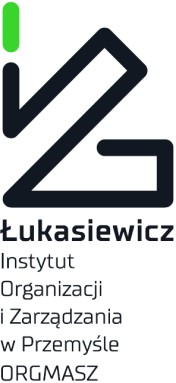 zwanych dalej łącznie „Stronami”. Do Umowy dochodzi w wyniku procedury przetargowej w trybie podstawowym bez przeprowadzenia negocjacji, zgodnie z art. 275 pkt 1 ustawy z dnia 11 września 2019 r. - Prawo zamówień publicznych (Dz. U. z 2021 r. poz. 1129 ze zm.) zwanej dalej ustawą Pzp lub Pzp, z  § 1. [Przedmiot umowy]Przedmiotem zamówienia są działania związane ze szkoleniami dla kadry uniwersyteckiej realizowane w ramach projektu w obszarze Doskonałość naukowa, Humanistyka - Społeczeństwo-Tożsamość, nazwa projektu: Co ożywia uniwersytet? Model przywództwa akademickiego w XXI wieku.Przedmiot umowy Wykonawca wykona zgodnie z Opisem Przedmiotu Zamówienia stanowiącym załącznik nr 1 do Umowy oraz Ofertą Wykonawcy stanowiącą załącznik nr 2.W zakres zamawianej usługi projektu wchodzić będą: Przygotowanie pakietu materiałów szkoleniowych dla uczestników: Opracowanie programu oraz pakietu materiałów i narzędzi zaawansowanego certyfikowanego szkolenia (8 - dni) podnoszącego kompetencje w ramach zdefiniowanego modelu (Academic Leadership Handbook)Przeprowadzenie pilotażowej edycji programu szkoleniowego - Academic Leadership (1 x 8 dni, 18 uczestników) Przeprowadzenie szkoleń z metodologii zarządzania konfliktem i napięciami (Szkolenie dla trenerów, Zakup niezbędnych licencji)Realizacja lokalnych edycji programu szkoleniowego – metodologia zarządzania konfliktem oraz napięciami (12 szkoleń x 2 dni uczestników, 216 uczestników) Przeprowadzenie lokalnych edycji programu szkoleniowego Academic Leadership (12 x 8 dni, 216 uczestników) § 2 [Terminy realizacji umowy]WYKONAWCA przystąpi do realizacji Zamówienia w dniu zawarcia Umowy i wykona je w terminie do 30 kwietnia 2024 roku.Harmonogram działań poszczególnych elementów został indykatywnie określny w pkt. 2 Opisu Przedmiotu Zamówienia. Terminy poszczególnych szkoleń zostaną ustalone w trybie roboczym.§ 3 [Wynagrodzenie wykonawcy]Z tytułu wykonania Umowy ZAMAWIAJĄCY zapłaci WYKONAWCY wynagrodzenie 
w maksymalnej  kwocie ………………. brutto zł (słownie: ,,,,,,,,,,,,00/100), z zastrzeżeniem poniższych postanowień.Rzeczywiste wynagrodzenie należne WYKONAWCY obliczane będzie jako iloczyn faktycznie zrealizowanych szkoleń/bloków działań oraz jednostkowej ceny ryczałtowej wskazanej  w ofercie WYKONAWCY stanowiącej załącznik nr 2 do umowy. WYKONAWCY nie przysługuje odszkodowanie w przypadku nie zrealizowania pełnego zakresu zamówienia, w szczególności realizacji mniejszej liczby szkoleń niż zakładano w OPZ.Zamawiający zastrzega, iż Wykonawca nie ma prawa do żądania jakiegokolwiek wynagrodzenia z tytułu rezygnacji ze szkoleń wskazanych w §1 ust. 3 b) i e), jeżeli do realizacji szkoleń nie dojdzie z powodu istotnych wad materiałów szkoleniowych składających się na Academic Leadership Handbook. W szczególności, za istotną wadę opracowań uważać należy:Występowanie w materiałach licznych błędów merytorycznych;Niedostosowanie materiałów do specyfiki osób biorących udział w szkoleniu; Nieadekwatności narzędzi do uzgodnionych metod szkoleniowychNieadekwatności narzędzi do ram czasowych szkoleniaWady techniczne opracowań i narzędzi.Zamawiający zastrzega, iż Wykonawca nie ma prawa do żądania jakiegokolwiek wynagrodzenia z tytułu rezygnacji ze części szkoleń, jeżeli ogólna ocena szkoleń dokonana przez jej uczestników w dwóch szkoleniach będzie poniżej 60% w ustalonym systemie oceny.W wynagrodzeniu, o którym mowa w ust. 1., mieszczą się także wszelkie koszty, opłaty, wydatki, daniny i inne świadczenia, które Wykonawca zobowiązany jest ponieść w związku z prawidłową realizacją zamówienia. W szczególności mieści się w nim wynagrodzenie z tytułu przeniesienia praw autorskich do utworów w zakresie opisanym w umowie, oraz za nośnik lub nośniki, na których je utrwalono.Zamawiający jest uprawniony do umorzenia zobowiązania do zapłaty wynagrodzenia przez potrącenie wierzytelności wynikającej z obowiązku Wykonawcy do zapłaty kary umownej na zasadach określonych w art. 498 kodeksu cywilnego. (por. § 8 Umowy).Płatność wynagrodzenia nastąpi z dołu miesięcznie, na podstawie prawidłowo wystawionej faktury VAT, w terminie do 21 dni od dnia jej otrzymania przez ZAMAWIAJĄCEGO, przelewem na rachunek bankowy w niej wskazany;Warunkiem wystawienia faktury za realizację zamówienia w zakresie przygotowania, organizacji i przeprowadzenia warsztatów jest zaakceptowanie przez Zamawiającego sprawozdania z realizacji, zgodnie z procedurą odbioru określoną w  § 5 Umowy. Dniem zapłaty jest dzień wydania polecenia obciążenia rachunku bankowego Zamawiającego.Zamawiający nie ponosi ujemnych konsekwencji zwrotu Wykonawcy nieprawidłowo wystawionej faktury.Wykonawca może otrzymać zaliczkę do kwoty odpowiadającej wysokości 20% wartości wynagrodzenia całkowitego, o którym mowa w §3 ust. 1. W celu otrzymania zaliczki Wykonawca składa Zamawiającemu wniosek o jej wypłatę. Wniosek powinien mieć formę pisemną pod rygorem nieważności. We wniosku Wykonawca wskazuje rachunek bankowy, na który ma być przelana zaliczka. Na podstawie wniosku Zamawiający dokonuje wypłaty zaliczki, zaś Wykonawca wystawia Zamawiającemu fakturę zaliczkową i dostarcza ją niezwłocznie do siedziby Zamawiającego.Zamawiający nie ponosi żadnych konsekwencji z tytułu wskazania przez Wykonawcę nieprawidłowego numeru rachunku bankowego, o którym mowa w ust. 12.Rozliczenie udzielonej zaliczki następuje wraz proporcjonalnie w każdej miesięcznych płatności,  albo z chwilą rozwiązania, odstąpienia lub wygaśnięcia umowy. § 4 [Ogólne zasady współpracy]Wykonawca oświadcza, że:ma wszelkie niezbędne kwalifikacje, w szczególności wiedzę, uprawnienia, umiejętności, doświadczenie i środki techniczno-organizacyjne niezbędne do prawidłowego wykonania zamówienia;wykona zamówienie, dochowując najwyższej możliwej staranności wynikającej z profesjonalnego charakteru prowadzonej przez niego działalności;jeżeli to niezbędne do prawidłowej realizacji zamowienia zawrze z Zamawiającym umowę na przetwarzanie danych osobowych niezbędnych w celu realizacji badania . przy przetwarzaniu powierzonych danych osobowych, zabezpieczy poprzez stosowanie odpowiednich środków technicznych i organizacyjnych zapewniających adekwatny stopień bezpieczeństwa odpowiadający ryzyku związanemu z przetwarzaniem danych osobowych, o których mowa w art. 32 RODO.posiada gwarancje wdrożenia odpowiednich środków technicznych i organizacyjnych, by przetwarzanie spełniało wymogi RODO i chroniło prawa osób, których dane dotyczą.ponosi odpowiedzialność, tak wobec osób trzecich, jak i wobec Powierzającego, za szkody powstałe w związku z nieprzestrzeganiem ustawy o ochronie danych osobowych, RODO, przepisów prawa powszechnie obowiązującego dotyczącego ochrony danych osobowych oraz za przetwarzanie powierzonych do przetwarzania danych osobowych niezgodnie z umową.Wykonawca zobowiązany jest w szczególności do:do ścisłej współpracy z Zamawiającym przy realizacji zamówienia. 
W szczególności Zamawiający ma prawo żądać od Wykonawcy wszelkich dokumentów i informacji związanych z realizacją umowy, a ten zobowiązany jest je przekazać Zamawiającemu w terminie 3 dni roboczych od dnia otrzymania wniosku Zamawiającego;podporządkować się wskazówkom Zamawiającego, dotyczącym sposobu realizacji zamówienia; wskazówki nie mogą być sprzeczne z umową, mogą jednak doprecyzowywać jej postanowienia;niezwłocznie, na piśmie i za pośrednictwem poczty e-mail, informować Zamawiającego o wszelkich okolicznościach mogących utrudnić realizację zamówienia, pod rygorem utraty prawa do powoływania się na te okoliczności przy rozliczeniu umowy;takiego dokumentowania podejmowanych czynności, by w przypadku postawienia przez Zamawiającego zarzutu wadliwego wykonania umowy lub jej części, mógł wykazać, iż umowa lub jej cześć została wykonana w sposób prawidłowy;udzielenia Zamawiającemu wszelkiej niezbędnej pomocy i wyjaśnień, w przypadku prowadzenia przez Zamawiającego (lub podmiot przez niego wskazany) kontroli realizacji zamówienia;udzielić Zamawiającemu wszelkich odpowiedzi dotyczących zrealizowanych badań zgodnie z zapisami OPZ. Udzielenie odpowiedzi może wiązać się 
z koniecznością wizyty przedstawicieli Wykonawcy w siedzibie Zamawiającego.Wykonawca zobowiązuje się prowadzić dokumentację związaną z realizacją zamówienia w sposób umożliwiający weryfikację podejmowanych czynności. Oprócz innych wymagań przewidzianych umową raporty, o których mowa w niniejszej umowie i opisie przedmiotu zamówienia powinny charakteryzować się:poprawnością logiczną;ścisłością naukową;poprawnością metodologiczną;poprawnością językową;przystępnością ujęcia pisarskiego.Dane i informacje, które Wykonawca pozyskuje, przetwarza lub wytwarza w związku 
z realizacją zamówienia są objęte całkowitą poufnością i stanowią tajemnicę przedsiębiorstwa, chyba, że przepisy prawa powszechnego stanowią inaczej. Wykonawca nie może w/w danych i informacji zachować dla siebie, ani komukolwiek ich udostępniać (zarówno w części jak i w całości), jak również zobowiązany jest je chronić przed nieuprawnionym, w tym przypadkowym dostępem. Z chwilą zakończenia czynności odbioru produktów i dokumentacji badawczej, wszelkie dane i informacje, o których mowa w zd. 1, są niszczone lub usuwane przez Wykonawcę.Zamawiający zastrzega sobie prawo do przeprowadzenia własnej kontroli terenowej i nie terenowej realizacji szkoleń. Wykonawca ma obowiązek umożliwić efektywne przeprowadzenie kontroli.§ 5 [Procedura odbioru działań]Obowiązkiem Wykonawcy jest przedstawienie, poza dokumentacją związaną z realizacją szkoleń określoną w OPZ, miesięcznych sprawozdań ze działań zrealizowanych w poprzednim miesiącu.  Sprawozdanie stanowi podstawę do wystawienia faktury.ZAMAWIAJĄCY w terminie 3 dni roboczych sprawozdania i dokumentacji ze szkolenia, o którym mowa w ust.1, dokona ich weryfikacji.W wypadku stwierdzenia wad, które dadzą się usunąć ZAMAWIAJĄCY wskazuje je WYKONAWCY, z tym że ZAMAWIAJĄCY może poprzestać jedynie na wskazaniu rodzaju wad. WYKONAWCA w terminie do 3 dni roboczych od dnia ich wskazania usuwa wszystkie wady i składa ZAMAWIAJĄCEMU dokumentację, których wady dotyczą  w stanie wolnym od wad. Postanowienia ust. 1 – 3 stosuje się odpowiednio.Jeżeli wady, o których mowa w ust. 3, nie są istotne, ZAMAWIAJĄCY może odpowiednio obniżyć wynagrodzenie. Obniżenie wynagrodzenia, o którym mowa w ust. 4, nie stoi na przeszkodzie w naliczeniu WYKONAWCY kar umownych.§ 6 [Prawa autorskie]WYKONAWCA przenosi na ZAMAWIAJĄCEGO całość autorskich praw majątkowych do wszystkich utworów (dalej również „utworu”), które powstaną w toku realizacji Zamówienia, a będą utworem w rozumieniu ustawy z dnia 4 lutego 1994 r. o prawie autorskim i prawach pokrewnych (Dz. U. z 2006 r. Nr 90, poz. 631 z późn. zm.) dalej również „prawa autorskiego”.Przejście autorskich praw majątkowych do utworu, następuje z chwilą wydania jego materialnych nośników ZAMAWIAJĄCEMU lub z chwilą wprowadzenia utworu do środka komunikacji elektronicznej w taki sposób, że ZAMAWIAJĄCY mógł się z nim zapoznać.Przeniesienie autorskich praw majątkowych do utworu obejmuje następujące pola eksploatacji:w zakresie utrwalania i zwielokrotniania utworu - wytwarzanie określoną techniką egzemplarzy utworu, w tym techniką drukarską, reprograficzną, zapisu magnetycznego oraz techniką cyfrową;w zakresie obrotu oryginałem albo egzemplarzami, na których utwór utrwalono - wprowadzanie do obrotu, użyczenie lub najem oryginału albo egzemplarzy;w zakresie rozpowszechniania utworu w sposób inny niż określony w pkt 2 - publiczne wykonanie, wystawienie, wyświetlenie, odtworzenie oraz nadawanie i reemitowanie, a także publiczne udostępnianie utworu w taki sposób, aby każdy mógł mieć do niego dostęp w miejscu i w czasie przez siebie wybranym w szczególności w internecie. opracowanie w szczególności polegające na przeróbce, zmianie, wykorzystaniu części, przemontowaniu utworu oraz korzystanie i rozporządzanie opracowaniem.WYKONAWCA oświadcza, że realizując zamówienie nie naruszy praw majątkowych osób trzecich i przekaże utwór w stanie wolnym od obciążeń prawami tych osób.Na podstawie art. 21 ust. 2[1] prawa autorskiego WYKONAWCA zrzeka się pośrednictwa organizacji zbiorowego zarządzania prawami autorskimi w zakresie korzystania z utworu polegającego na publicznym udostępnianiu utworu w taki sposób, aby każdy mógł mieć do nich dostęp w miejscu i czasie przez siebie wybranym. WYKONAWCA wyraża zgodę na dokonywanie przez ZAMAWIAJĄCEGO w jego imieniu nadzoru autorskiego nad wykonanym utworem.WYKONAWCA zapewnia, że żaden z ewentualnych twórców ani współtwórców utworu nie będzie wykonywał osobistych praw majątkowych wynikających z autorstwa utworu.ZAMAWIAJĄCY uprawniony jest do anonimowego rozpowszechniania utworu, ale nie jest zobowiązany do jego rozpowszechniania.Przeniesienie praw majątkowych nie jest ograniczone pod względem celu rozpowszechniania utworu, ani też pod względem czasowym i terytorialnym, a prawa te mogą być przenoszone na inne podmioty bez żadnych ograniczeń. ZAMAWIAJĄCEMU przysługuje wyłączne prawo zezwalania na wykonywanie zależnych praw autorskich lub praw z utworu.WYKONAWCA oświadcza, że przed przejściem praw autorskich na ZAMAWIAJĄCEGO, ZAMAWIAJĄCY jest uprawniony do nieodpłatnego korzystania z wszelkich utworów powstałych w związku realizacją Zamówienia, a udostępnionych mu przez WYKONAWCĘ.W okresie realizacji Zamówienia, w zakresie niezbędnym do jego prawidłowej realizacji WYKONAWCY przysługuje niewyłączną licencja na posługiwanie się i ewentualne dalsze opracowywanie utworu przekazanych już ZAMAWIAJĄCEMU.§ 8 [Nienależyte realizowanie Zamówienia]WYKONAWCA jest odpowiedzialny względem ZAMAWIAJĄCEGO za niewykonanie lub nienależyte wykonanie Umowy na zasadach ogólnych. ZAMAWIAJĄCY może nałożyć na WYKONAWCĘ kary umowne w wysokości:10% wynagrodzenia brutto za daną część określonego w § 3 ust. 1 Umowy w przypadku rozwiązania Umowy przez ZAMAWIAJĄCEGO z powodów, o których mowa w § 9 Umowy;1000 zł za anulowanie ustalonego szkolenia z przyczyn leżących po stronie  WYKONAWCY;Sposób nakładania kar umownych ma charakter dyscyplinujący i ma zapewnić prawidłowe wykonanie Zamówienia, a ich  celem nie jest wyłącznie wyrównanie szkód poniesionych w związku z niewykonaniem lub niewłaściwym wykonaniem Umowy.Maksymalne wartość kar umownych określonych w ust. 2.2 wynosi 20% wartości umowy brutto.Nałożenie kary umownej następuje na podstawie stosownego oświadczenia ZAMAWIAJĄCEGO. ZAMAWIAJĄCY ma prawo do żądania od WYKONAWCY odszkodowania przenoszącego wysokość nałożonych kar umownych w przypadku, gdy wysokość poniesionej szkody przekracza wysokość nałożonej kary umownej.Oświadczenie o nałożeniu kary umownej może być złożone WYKONAWCY przez ZAMAWIAJĄCEGO także w trakcie realizacji Zamówienia, w szczególności niezwłocznie po wystąpieniu zdarzenia uprawniającego ZAMAWIAJĄCEGO do nałożenia na WYKONAWCĘ kary umownej.Nałożona kara umowna zmniejsza wartość wynagrodzenia należnego WYKONAWCY. ZAMAWIAJĄCY ma także prawo dokonać jej potrącenia, bez wzywania WYKONAWCY do jej zapłaty, na co ten ostatni wyraża zgodę.W przypadku niepełnej realizacji obowiązków WYKONAWCY w odniesieniu do danego szkolenia/ komponentu, Strony mogą uzgodnić obniżenie należnego WYKONAWCY wynagrodzenia.§ 9 [Rozwiązanie umowy]Z ważnych powodów ZAMAWIAJĄCY może rozwiązać Umowę bez odszkodowania dla WYKONAWCY. W szczególności za ważne powody STRONY uznają następujące zdarzenia:WYKONAWCA zaprzestanie realizować Zamówienie, Nie będzie możliwym, z winy Wykonawcy  uzgodnienie programu  i materiałów szkoleniowychDojdzie do 3-krotnego anulowania umówionych szkoleń z przyczyn leżących po stronie WykonawcyWykonawca realizuje umowę w sposób rażąco niezgodny z opisem przedmiotu zamówienia, w szczególności nie zapewnia ustalonych w Opisie Przedmiotu Zamówienia materiałów, oraz innych wymogów związanych z organizacją szkolenia Negatywna ocena jakości prowadzonego szkolenia – tj. jeżeli ogólna ocena szkolenia dokonana przez jej uczestników w dwóch szkoleniach będzie poniżej 60% w ustalonym systemie oceny.§ 10 [Zmiana umowy]ZAMAWIAJĄCY dopuszcza możliwość zmian treści zawartej Umowy w następujących okolicznościach: W przypadku niewyczerpania pełnego zakresu zamówienia strony mogą wydłużyć okres realizacji umowy jednakże nie dłużej niż o 6 miesięcy.Trener może zostać zastąpiony przez inną osobę, pod warunkiem że osoba ta posiada co najmniej tyle samo doświadczania jak to zostało ocenione w trakcie oceny ofert. Strony postanawiają, że w przypadku zmian:wysokości minimalnego wynagrodzenia za pracę ustalonego na podstawie art. 2 ust. 3-5 ustawy z dnia 10 października 2002 r. o minimalnym wynagrodzeniu za pracę, lubzasad podlegania ubezpieczeniom społecznym lub ubezpieczeniu zdrowotnemu, lubwysokości stawki składki na ubezpieczenia społeczne lub zdrowotne. zasad gromadzenia i wysokości wpłat do pracowniczych planów kapitałowych, o których mowa w ustawie z dnia 4 października 2018 r. o pracowniczych planach kapitałowych (Dz. U. poz. 2215 oraz z 2019 r. poz. 1074 i 1572)strony wprowadzą zmianę wysokości Wynagrodzenia odpowiednią do kwoty, o jaką wskutek tych zmian zmianie ulegnie koszt wykonania zamówienia przez Wykonawcę. W celu wykazania wpływu powyżej wskazanych zmian na koszty wykonania Umowy Wykonawca przedstawi Zamawiającemu szczegółową kalkulację kosztów według stanu sprzed danej zmiany oraz szczegółową kalkulację kosztów według stanu po wprowadzeniu zmiany, oraz wskaże kwotę, o jaką Wynagrodzenie powinno ulec zmianie. Zamawiający niezwłocznie ustosunkuje się do przedstawionych kalkulacji, w szczególności poprzez zaakceptowanie wskazanej przez Wykonawcę kwoty lub poprzez zgłoszenie zastrzeżeń i żądanie wyjaśnień co do poszczególnych elementów kalkulacji. W celu uniknięcia wątpliwości Strony potwierdzają, że z żądaniem zmiany Wynagrodzenia może wystąpić także Zamawiający – w takim przypadku Wykonawca zobowiązany będzie do przedstawienia wskazanych w tym postanowieniu szczegółowych kalkulacji niezwłocznie po otrzymaniu żądania Zamawiającego. Zmiana wysokości Wynagrodzenia nastąpi od momentu jej wprowadzenia przez Strony, przy czym jeżeli zmiana kosztów Wykonawcy nastąpiła przed dokonaniem zmiany Umowy, zmiana wysokości Wynagrodzenia będzie uwzględniała także zmianę wysokości kosztów ponoszonych po dacie zmiany odpowiednich przepisów prawa, a przed datą dokonania zmiany Umowy. W przypadku braku możliwości porozumienia się odnośnie nowego cen jednostkowych i nowego formularza cenowego, strony rozwiążą łączącą ich umowę w całości, lub jedynie w odniesieniu do nieuzgodnionych pozycji. Kara umowna przewidziana w §8 ust. 2 nie ma w takim przypadku zastosowania. Mając na względzie wymogi wynikające z art 439 ust. 1 ustawy pzp, w sytuacji dynamicznie zmieniających się cen, braku regulatora cen, strony ustalają następującą procedurę zmiany cen jednostkowych:Po upływie 6 miesięcy od przystąpienia do realizacji umowy, Wykonawca jest uprawniony do złożenia wniosku o zmianę cen jednostkowych określonych w ofercie, pod warunkiem przekroczenia wzrostu poziomu cen usług ponad próg opisany w pkt. 3.Aby wszcząć procedury zmiany umowy, Wykonawca przedstawia Zamawiającemu uzasadnienie potrzeby zamian oraz wysokość proponowanych zmian jednostkowych.Procedura wzrostu cen rynkowych świadczenia usług będzie uzasadniona, jeżeli wzrost tych cen ogłaszanych w komunikacie GUS (Wskaźniki cen towarów i usług konsumpcyjnych) przekroczy 20%. – w relacji do analogicznego okresu roku ubiegłego.W przypadku uzgodnienia poziomu uzasadnionych zmian – strony wprowadzą do umowy nowy uaktualnioną wysokość wynagrodzenia, służący do określenia wartości należnego Wykonawcy wynagrodzenia. Zmiana wysokości Wynagrodzenia nastąpi od momentu jej wprowadzenia przez Strony, w odniesieniu do niezrealizowanej części Umowy.Maksymalna zmiana wartości Umowy nie przekroczy więcej niż 25% całkowitej wartości umowy.W przypadku braku możliwości porozumienia się odnośnie nowych cen, strony rozwiążą łączącą ich umowę w całości lub części. Kara umowna przewidziana w §8 ust. 2 nie ma w takim przypadku zastosowania.§ 11 [Osoby uprawnione do wzajemnych kontaktów]STRONY postanawiają, że obok innych osób dysponujących stosownymi pełnomocnictwami, osobami upoważnionymi do składania oświadczeń związanych z realizacją Umowy, w tym podpisaniem protokołu, są:ze strony ZAMAWIAJĄCEGO:….ze strony WYKONAWCY:…..Każda ze STRON może dokonać zmian reprezentujących jej osób, o których mowa w ust. 1. Zmiana następuje na podstawie pisemnego zawiadomienia drugiej STRONY, pod rygorem nieważności i nie stanowi zmiany Umowy.§ 12 [Dane osobowe]W ramach realizacji Umowy Wykonawca będzie uprawniony do przetwarzania danych osobowych uczestników szkoleń w zakresie niezbędnym do wykonania przedmiotu Umowy.Wykonawca oświadcza, iż zasady przetwarzania danych osobowych, w zakresie o którym mowa w ust. 2 będą w pełni odpowiadały postanowieniom rozporządzenia Parlamentu Europejskiego i Rady (UE) 2016/679 z dnia 27 kwietnia 2016 r. w sprawie ochrony osób fizycznych w związku z przetwarzaniem danych osobowych i w sprawie swobodnego przepływu takich danych oraz uchylenia dyrektywy 95/46/WE (ogólne rozporządzenie o ochronie danych) (Dz. Urz. UE L 119, s.1) – dalej RODO oraz będą zgodne z przepisami Ustawy o ochronie danych osobowych. Wykonawca zapewnia ochronę danych osobowych i podejmuje środki ochrony tych danych, o których mowa w art. 32 RODO. Strony zobowiązują się do współdziałania przy wykonywaniu obowiązków z obszaru ochrony danych osobowych, o których mowa w art. 32-34 RODO.  Wykonawca zobowiązuje się do ograniczenia dostępu do danych osobowych wyłącznie do osób, których dostęp do danych jest potrzebny dla realizacji niniejszej Umowy 
i posiadających odpowiednie upoważnienie.  Wykonawca zapewnia, iż wdroży odpowiednie środki techniczne i organizacyjne w celu zapewnienia ochrony danych osobowych zgodnie z obowiązkami wynikającymi z postanowień RODO oraz przepisów Ustawy o ochronie danych osobowych. Wykonawca ponosi odpowiedzialność za szkody spowodowane swoim działaniem w związku z niedopełnieniem obowiązków w zakresie ochrony danych osobowych wynikających z RODO i/lub Ustawy o ochronie danych osobowych, jak również za szkody spowodowane zastosowaniem lub niezastosowaniem właściwych środków bezpieczeństwa.  Wykonawca powiadamia Zamawiającego o każdym podejrzeniu naruszenia danych osobowych nie później niż w 24 godziny od powzięcia przez Wykonawcę wiadomości o tym fakcie.  Powiadomienie, w zakresie o którym mowa w ust. 8, Wykonawca przesyła Zamawiającemu wraz z wszelką niezbędną dokumentacją dotyczącą naruszenia, aby umożliwić Zamawiającemu spełnienie obowiązku powiadomienia organu nadzoru.§ 13 [Postanowienia końcowe]Zmiana Umowy wymaga formy pisemnej pod rygorem nieważności.O ile Umowa nie stanowi inaczej, wszelkie oświadczenia (w tym protokoły) STRONY składają sobie na piśmie lub za pośrednictwem teleinformatycznych środków przekazu (faksem, poczta email). Wszelkie załączniki do Umowy stanowią jej integralną cześć.Nieważność któregokolwiek postanowienia Umowy nie powoduje nieważności całej Umowy. W przypadku, gdy którekolwiek z postanowień Umowy zostanie prawomocnie uznane za nieważne, w jego miejsce stosuje się odpowiedni przepis prawa powszechnego. Nagłówki używane w Umowie służą jedynie do celów technicznych i nie mogą być przedmiotem odrębnej interpretacji w oderwaniu od właściwego tekstu.STRONY zobowiązują się informować wzajemnie na piśmie o wszelkich pojawiających się zmianach danych teleadresowych, a korespondencja przesyłana zgodnie z zadeklarowanymi danymi, jest uważana za doręczoną właściwie.Wysłanie pisma na adres STRONY, w przypadku jego niepodjęcia, wywołuje skutek doręczenia z dniem upływu powtórnej awizacji pisma.W sprawach nieuregulowanych Umową zastosowanie mają odpowiednie przepisy kodeksu cywilnego.Sądem właściwym do rozstrzygania sporów mogących zaistnieć w związku z Umową jest Sąd miejscowo właściwy dla siedziby ZAMAWIAJĄCEGO.Umowę sporządzono w dwóch jednobrzmiących egzemplarzach, po jednym dla każdej ze STRON.Załączniki:załącznik nr 1 – opis przedmiotu zamówienia załącznik nr 2 – oferta Wykonawcy;załącznik nr 3 - Zakres przetwarzanych danych osobowych załącznik nr 4 - Wzór upoważnienia do przetwarzania danych osobowychzałącznik nr 5 - Wzór odwołania upoważnienia do przetwarzania danych osobowychZAMAWIAJĄCY							WYKONAWCA